Bletchley Park Primary School P&C Association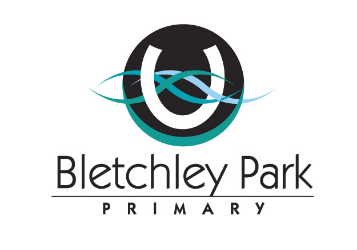 Minutes of Annual General Meeting10/02/2020Held:  In Staffroom Bletchley Park Primary School Meeting Opened: 07.00 pmATTENDANCE 16 voting membersAPOLOGIESITEMS       	              ACTION Darren Warwick (Chairperson)Robyn Menzies MooreTeresa KennedyErin RichardsonSen OoiBea Bouska (Ex Officio)Jacqui WattsPaula KontorVicky Warwick (Secretary)Jenny GayMelanie SagenschneiderVanessa MageeSarah TidyDenis ColdhamCarmel ManginiScott ManginiKylie McKivettWelcome / ApologiesA meet and greet was held from 18.30 to welcome and introduce new committee members. Darren welcomed all to the meeting ElectionsOffice bearersPresident: Nomination by Darren Warwick. Accepted by Vanessa Magee, Seconded by Melanie Sagenschneider    CarriedVice President: Nomination by Vanessa MageeAccepted by Jenny Gay, Seconded by Teresa KennedyCarriedTreasurer: Nomination by Kylie McKivettAccepted by Jenny Gay, Seconded by Vanessa MageeCarriedSecretary: Nomination by Vicky WarwickAccepted by Jacqui Watts, Seconded by Teresa KennedyCarriedExecutive Committee (members x 3)Erin Richardson, Paula Kontor, Jenny GayCarried     Sub Committee’s   Fundraising: Nomination Paula Kontor (Chair)Denis Coldham, Carmel Mangini, Scott Mangini, Kylie McKivett, Erin Richardson, Jenny Gay, Sen Ooi, Teresa Kennedy & Vanessa MageeCarriedBanking: Nomination Sarah TidyCarriedHealth & Well being: Nomination Vanessa Magee (Chair)                       Vicky Warwick & Melanie SagenschneiderCarried2.4    Representatives       Media Co-ordinator (To be a shared role)        Robyn Menzies – Moore & Jenny GayCarriedAppointmentsSignatories of bank accountsKylie McKivett to be added as treasurer and signatureSonya Wright to be removed as signatureTerms of ReferenceFundraising: To be reviewed Parent representative: No longer requiredStatement of duties- Uniform Rep to be renamed Leavers Uniform Co-OrdinatorMedia Coordinator: To be reviewedHealth and Well Being: To be composedAdded MotionsResolution: To allow the following monetary spending caps before approval is required at a meeting:Treasurer $1000Executive Committee: $5000CarriedMeeting Closed: 07.30 pm